Milí rodiče, na úvod Vám chci poděkovat za Vaši domácí přípravu. Podle telefonátů a zpráv vím, že opravdu pilně pracujete. Vím, že situace je náročná, ale věřím, že ji zvládneme. Dnes Vám posílám takový souhrnný testík. Prosím, nepomáhejte dětem, ať pracují samostatně. Práci nebudu nijak hodnotit, nebo známkovat. Je to jen zpětná vazba pro mě, že vše jde tak, jak má. Také Vás prosím, zda by bylo možné mi vyplněný test nějakým způsobem poslat zpátky. Např. naskenovat a poslat na mail (Brummerova.Noemi@seznam.cz), nafotit a poslat na WhatsApp (608700802), nebo shrnout do smsky (co šlo, co nešlo). Do konce týdne si odpočiňte, zkuste si napsat diktát (v učebnicích jich několik ukázkových najdete), procvičujte ústně násobilku, vyjmenovaná slova, slovní druhy, čtvrťáci vzory podstatných jmen, nebo podle vašeho uvážení zopakujte znovu učivo tohoto týdne. Něco si namalujte, zazpívejte si, nebo Vás děti mohou naučit taneček, co jsme ve škole zkoušeli: https://www.youtube.com/watch?v=gKd58Nfr-dM&list=PLCJLoBV28pI-gcf_hZ66CPBv7xeW6O09h 😉Další učivo vložím v neděli 22. 3.Přeji pevné zdraví a optimistické myšlenky! NBDoplň i/yV televiz__, s židlem__, v neděl___, za chvíl__, žáb__, s broskvem___, do mís__, mávat křídl__, v podkrov__, za zrcadl__, zel__, na neb___, uhl__, se sedadl___. Doplň i/y a napiš správný tvar vzoru pán: Vzor: pštrosi jsou rychlí - jako páni jsou rychlíŠkodliví červ___ jako _______________________Chovat pštros___ jako ______________________Napsat dědečkov__ jako ____________________Volat na ps____ jako _______________________Statní lv___ jako ___________________________3. Vypočítej a proveď zkoušku:56 960 : 8 =				196 768 : 4 =Převáděj jednotky:6 h = ________ min	3 km = ___________m		5000 g = ______ kg10 min = _______ s 	4 km 300 m = ___________m 	4 kg 200 g = _______gUrči správnost tvrzení pomocí znaků ✅  ❌   : Lions are friendly. Penguins aren´t dangerous.Hippos are small.Monkeys are blue. Parrots aren´t fat. Vybarvi obrázky potravin, které Greg má: He has got some bananas. He hasn´t got any apples. He has got some milk. He has got some biscuits. He hasn´t got any oranges. 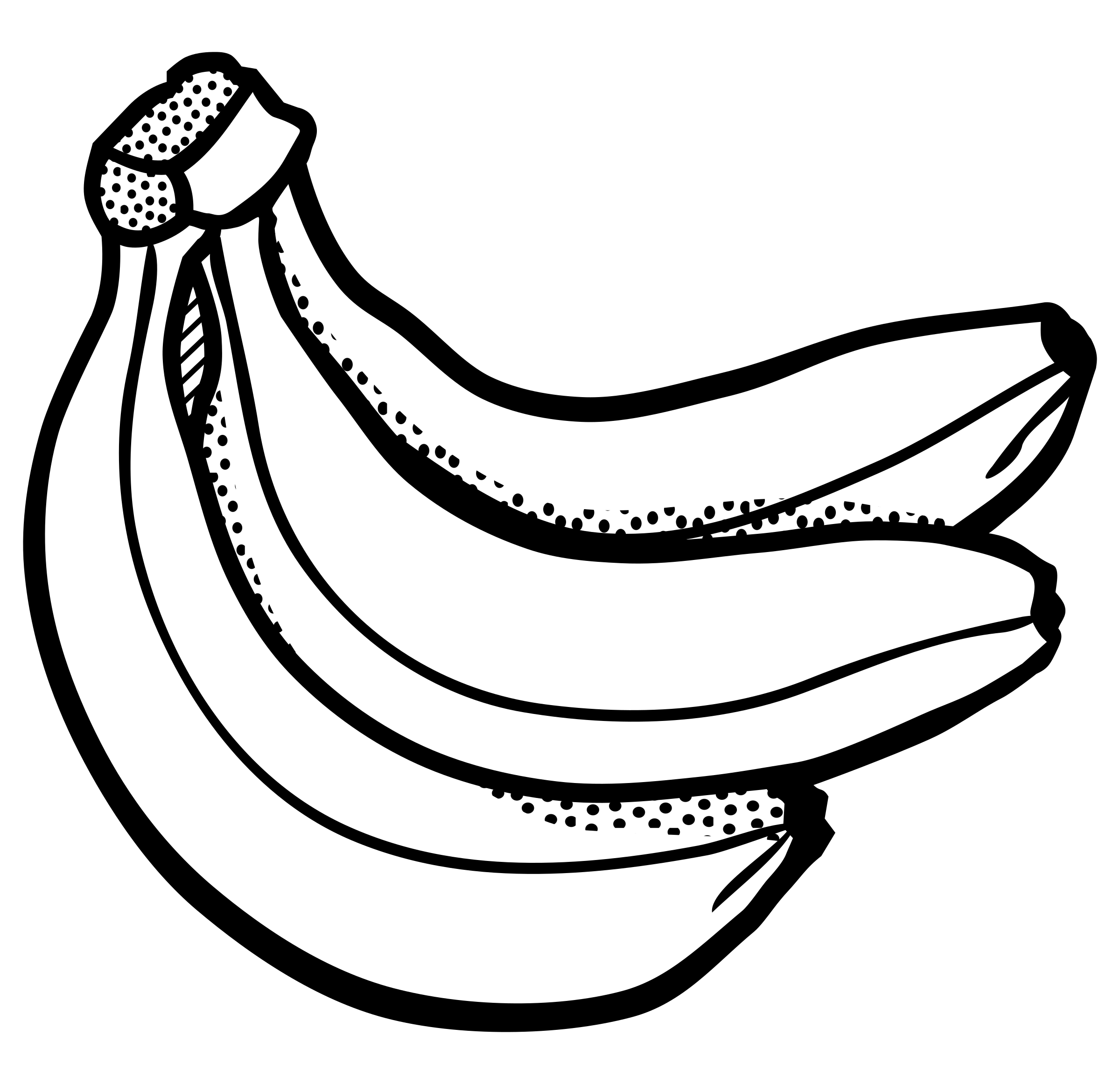 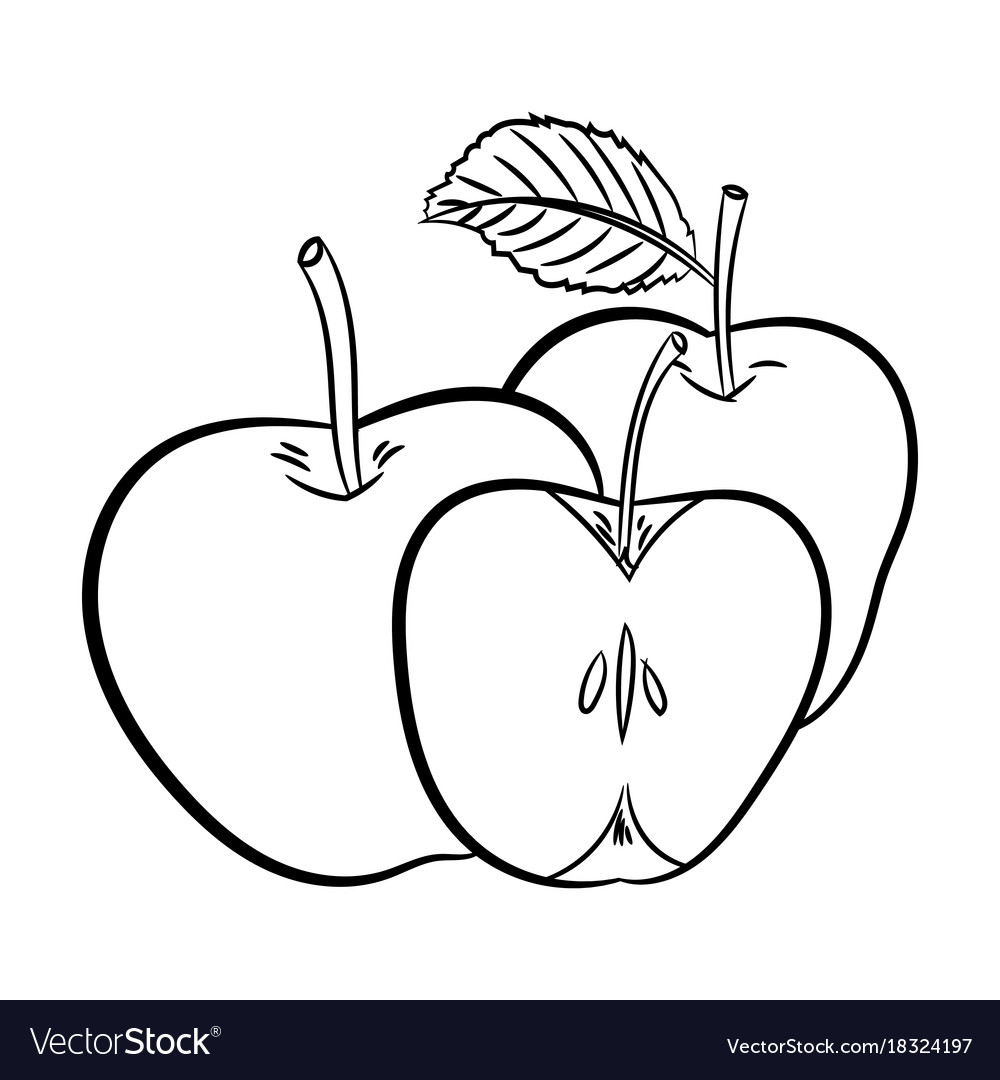 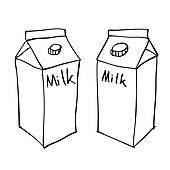 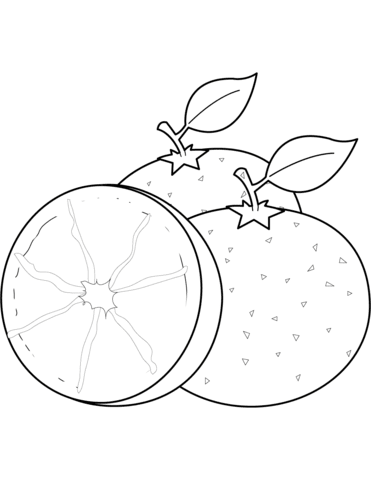 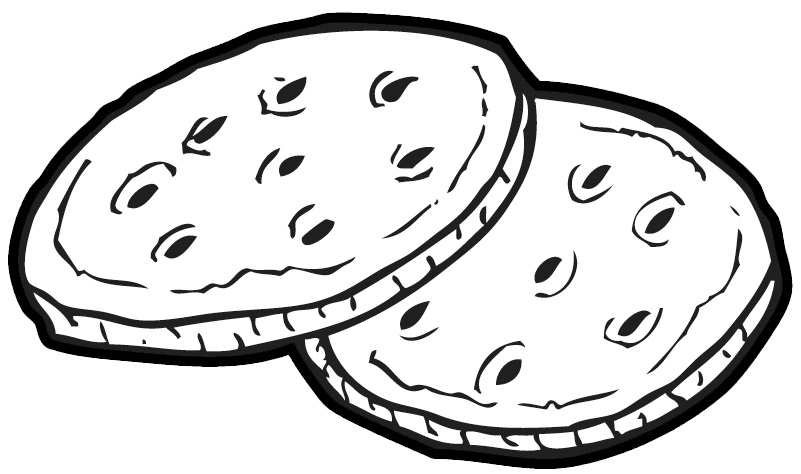 